Р Е Ш Е Н И Еот 04 июня 2021г.                           рп Усть-Абакан                                            № 18О внесении изменений в Правила землепользования и застройки муниципального образования Усть-Абаканский поссовет Усть-Абаканского района Республики Хакасия, утвержденные решением Совета депутатов Усть-Абаканского поссовета от 12.10.2012 г. № 44Рассмотрев ходатайство Главы Усть-Абаканского поссовета, в соответствии со ст. 24 Градостроительного кодекса Российской Федерации, статьей 14 Федерального закона от 06.10.2003г. № 131-ФЗ «Об общих принципах организации местного самоуправления в Российской Федерации», ст. 29 Устава муниципального образования Усть-Абаканский поссовет,Совет депутатов Усть-Абаканского поссоветаР Е Ш И Л:1. Внести изменения в графическую часть Правил землепользования и застройки муниципального образования Усть-Абаканский поссовет Усть-Абаканского района Республики Хакасия, утвержденных решением Совета депутатов Усть-Абаканского поссовета от 12.10.2012 г. № 44 в части смены зоны Р1 - зона природного ландшафта на зону Ж1с - зона существующей застройки индивидуальными жилыми домами по ул. Фрунзе.2.  Настоящее Решение вступает в силу со дня его официального опубликования.3. Направить настоящее Решение для подписания и опубликования в газете «Усть-Абаканские известия»  первому заместителю Главы Усть-Абаканского поссовета Т.Ю.Можаровой.Первый заместитель Главы Усть-Абаканского поссовета                                                                        Т.Ю.МожароваПредседатель Совета депутатов Усть-Абаканского поссовета                                                                            М.А. ГубинаПриложение к решению Совета депутатовУсть-Абаканского поссоветаот 04 июня 2021г. №   18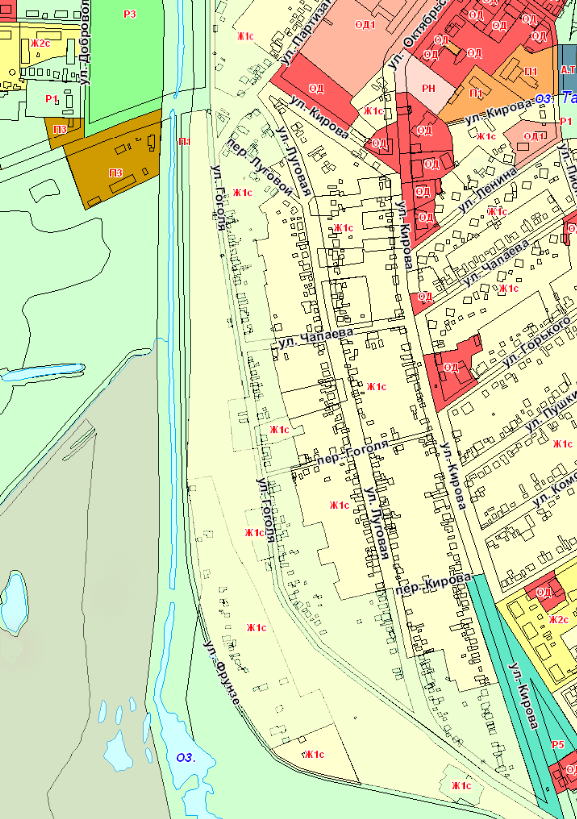 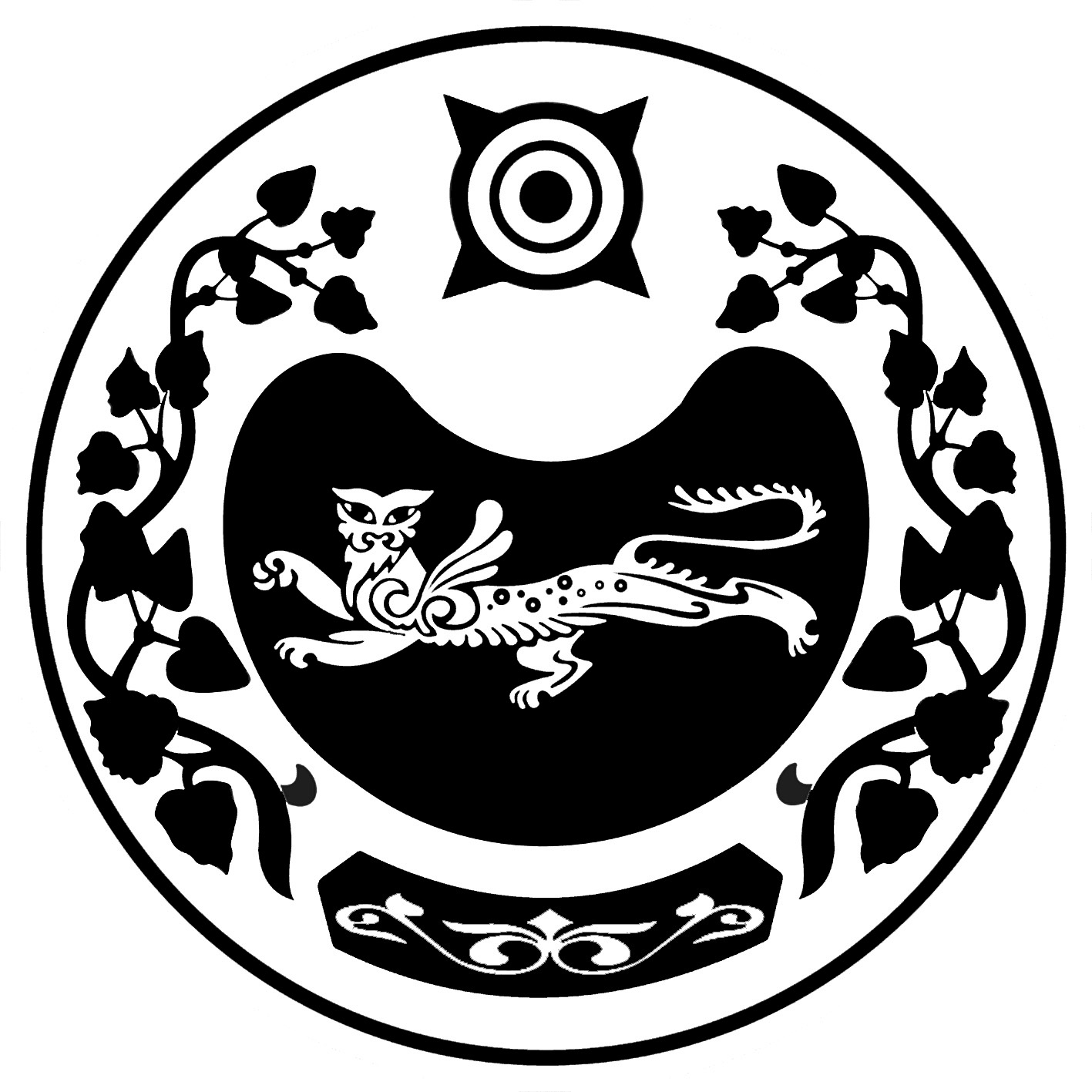 СОВЕТ ДЕПУТАТОВ УСТЬ-АБАКАНСКОГО ПОССОВЕТА